55-я ЮБИЛЕЙНАЯ 
НАУЧНАЯ КОНФЕРЕНЦИЯ АСПИРАНТОВ, МАГИСТРАНТОВ И СТУДЕНТОВпо направлению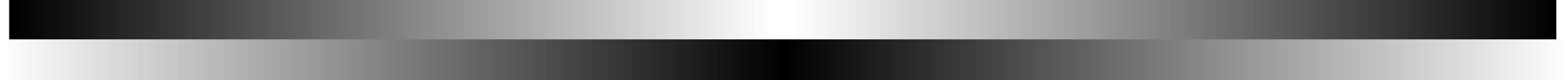 Информационные технологиии управление 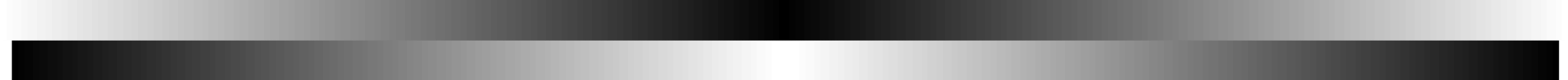 Минск, 22–26 апреля 2019 годаПрограмма 
и пригласительный билетМинск БГУИР 2019АДРЕС ОРГКОМИТЕТА220013, Минск, ул. П. Бровки, 6,учреждение образования «Белорусский государственныйуниверситет информатики и радиоэлектроники»Оргкомитет конференции размещается в ауд. 419 2-го корпусаТелефон: (+375 17) 293-84-10 E-mail: studnauka@bsuir.byОРГАНИЗАЦИОННЫЙ КОМИТЕТПредседательЗаместители председателяОтветственный секретарьЧлены оргкомитетаКОМИССИЯ КОНФЕРЕНЦИИ 
«ИНФОРМАЦИОННЫЕ ТЕХНОЛОГИИ И УПРАВЛЕНИЕ»:ПЛАН РАБОТЫ55-й юбилейной научной конференции аспирантов, магистрантов и студентов учреждения образования «Белорусский государственный университет информатики и радиоэлектроники»по направлениюИНФОРМАЦИОННЫЕ ТЕХНОЛОГИИ И УПРАВЛЕНИЕСекция«Системы управления»Секция«Автоматизированные системы обработки информации»Секция«Интеллектуальные информационные технологии»Секция«Вычислительные методы и программирование»Секция«Электрические цепи»Секция«Гуманитарные дисциплины»Подсекция «Социология»Падсекцыя «Гiсторыя Беларусi»Падсекцыя «Вялiкая Айчыннная вайна савецкага народа»Подсекция «Политология»Секция «Системы управления»23 апреля (вторник), 9.00, ауд. 701 – 5 к.Интеллектуальная система в рамках концепции «умный дом»Зыбко И.С. – магистрант каф. СУНаучный руководитель – канд. техн. наук, доц. Маковский И.Л. Автоматизированная система диспетчерского управления для объектов с большим числом контролируемых подсистем и сигналовВысоцкий Е.Д. – магистрант каф. СУНаучный руководитель – канд. техн. наук, доц. Сорока Н.И. Автоматизированная система телемедицинских консультацийКорженок В.С. – гр. 522402 Научный руководитель –  канд. техн. наук, доц. Сорока Н.И.Информационно-измерительная системаБеленькая А.И. – гр. 522401Научный руководитель – канд. техн. наук, доц. Сорока Н.И. Методы обнаружения уязвимости в распределенных системах на примере атак с подменой ARP-адресовСавик К.В. – магистрант каф. СУНаучный руководитель – канд. техн. наук, доц. Захарьев В.А. Автоматизированные информационные системыГерманович А.В. – гр. 522403, Клименков В.А. – гр. 521701Научный руководитель – канд. техн. наук, доц. Захарьев В.А.Подсистема автоматического обмена информацией в аэропортахДрагун А.И. – гр. 522403, Циманович А.И. – гр. 522403Научный руководитель – канд. техн. наук, доц. Захарьев В.А.Веб-аналитика Зубович В.М. – гр. 522401Научный руководитель – канд. техн. наук, доц. Захарьев В.А.Система распознавания дорожных объектов автопилотаКулыба В.А. – гр. 522401, Гобрик О.Д. – гр. 522401Научный руководитель -  канд. техн. наук, доц. Захарьев В.А. Распознавание лиц на изображениях с использованием нейронных   сетейКазимиров И.Г. – гр. 522403Научный руководитель – канд. техн. наук, доц. Захарьев В.А.  Имитационное моделирование вычислительных процессовРубель П.А. – магистрант каф. СУНаучный руководитель – канд. техн. наук, доц. Захарьев В.А.   Исследование влияния параметров нейронной сети на процесс    обучения  однослойного персептронаМинчуков А.Э., Цвирко А.И. – магистранты каф. СУНаучный руководитель – канд. техн. наук, доц. Захарьев В.А.   Применение технологии распределенного реестра блоков транзакций для  медицинских приложений  Жилинская Е.Р. – магистрант каф. СУНаучный руководитель – канд. техн. наук, доц. Захарьев В.А.  SAP Data Management Suite как комплекс для работы с Big DataКецко Д.А. – гр. 522403Научный руководитель – канд. техн. наук, доц. Захарьев В.А.  Программная платформа для автоматизации отбора кандидатов   на вакансии  в IT-компанииДрягилев В.А. – гр. 522402Научный руководитель – канд. техн. наук, доц. Захарьев В.А.   Современные системы управления лифтамиСтруц Д.А. – магистрант каф. СУНаучный руководитель – канд. техн. наук, доц. Марков А.В.   Разработка отказоустойчивой корпоративной инфраструктурыТрофимов Д.С. – магистрант каф. СУНаучный руководитель – канд. техн. наук, доц. Павлова А.В.   Автоматизированная система управления мониторинга электропитания в подвижных комплексахОнисковец А.С. – гр. 522402Научный руководитель – канд. техн. наук, доц. Павлова А.В. Система идентификации личности по отпечаткам пальцев     Шпаковская Е.В. – магистрант каф. ЭВСНаучный руководитель – канд. техн. наук, доц. Павлова А.В.  Анализ процесса фрезерования в декартовой прямоугольной системе
 координатЯнковский П.В. – гр. 522401Научный руководитель – канд. техн. наук, доц. Доманов А.Т. Автоматизированная система управления технологическими процессами  водного хозяйства       Гаргома В.О. – гр. 522401Научный руководитель – ассист. каф. СУ Городко С.И.Автоматизированная система управления тягодутьевым механизмом     Юдицкий В.В. – гр. 522401Научный руководитель – ассист. каф. СУ Городко С.И.Сервис печати информации на бланках строгой отчетностиТитенко М.А. – гр. 522401Научный руководитель – ст. преп. каф. СУ Снисаренко С.В.Динамика робота, балансирующего на шареДовнар А.Д. – гр. 522403, Стасевич Н.А. – ст. преп. каф. СУНаучный руководитель – ассист. каф.  Городко С.И.Кинематика и одометрия робота, балансирующего на шареДовнар А.Д. – гр. 522403Научный руководитель – ассист. каф. СУ Городко С.И.23 апреля (вторник), 14.00, ауд. 701 – 5 к.Диагностический прибор с интерфейсом Bluetooth для автомобилейШабан В.С. – гр. 581972Научный руководитель – канд. техн. наук, доц. Стешенко П.П. Информационная система по управлению персоналом для 
       ООО «Вит-фарммаркет»Радута И.А. – гр. 644691Научный руководитель – ст. преп. Карпович Д.В. Системы управления базами данных как основная технология          цифровой экономикиАндрейковец М.С., Чернобай Д.М. – студенты гр. УИР1 Академии   управления при Президенте Республики БеларусьНаучный руководитель – канд. техн. наук, доц. Белодед Н.И.  Электропривод с гибкой кинематической связью с нагрузкойАлешко Е.А. – магистрант каф. СУНаучный руководитель - канд. техн. наук, доц. Хаджинов М.К.  Сервопривод с контуром оптимизации по быстродействию на базе     программного комплекса промышленного сервоприводаТимахович А.Е. – магистрант каф. СУНаучный руководитель - канд. техн. наук, доц. Хаджинов М.К.  Система автоматического управления мощностью турбогенератора с модальным регулятором          Ярохович А.А. – магистрант каф. СУНаучный руководитель - канд. техн. наук, доц. Хаджинов М.К.  Сервопривод с интегральным модальным регулятором и контуром   оптимизации по быстродействиюСоколов В.И. – магистрант каф. СУНаучный руководитель - канд. техн. наук, доц. Хаджинов М.К.  Сервопривод с комбинированным управлениемМалащенко А.А. – гр. 522403Научный руководитель - канд. техн. наук, доц. Хаджинов М.К.СЕКЦИЯ «Автоматизированные системы обработки информации»23 апреля 2019 (вторник), 10.00, ауд. 605 – 5 к.Веб-технологии для решения логистических задач транспортного предприятияВысоцкий Е.С. – магистрант Научный руководитель – д-р техн. наук, проф. Шилин Л.Ю.2.	Формирование трехмерных моделей с помощью камеры мобильного устройстваКачан В.А., Василевский А.Н. – магистранты Научный руководитель – канд. техн. наук, доц. Свито И.Л.3.	Прототипирование в виртуальной реальности.Василевский А.Н., Качан В.А. – магистранты Научный руководитель – д-р техн. наук, проф. Шилин Л.Ю.4.	Оценка эффективности применения моделей классического машинного обучения для анализа тональности речевых сигналов человека.Талецкий А.И. – магистрант Руководитель – канд. физ.-мат. наук, доц. Тихоненко Т.В. 5.	Автоматизированная информационная система учёта товаров на складской территорииБирюкова А.П. – студент гр. 520601Научный руководитель – ассистент каф. ИТАС, магистр техн. наук Кузнецова О.В.6.	Программный модуль организации видеоконференцийЗавистович И.Г. – студент гр. 520601Научный руководитель – ассистент каф. ИТАС, магистр техн. наук Кузнецова О.В.7.	Автоматизированная система ведения бизнес-процессов компанииМагидова А.С. – студент гр. 520603Научный руководитель – ассистент каф. ИТАС, магистр техн. наук Кузнецова О.В.8.	Мобильное приложение для анализа игровой статистикиШведов А.Р. – студент гр. 820601Научный руководитель – ст. преп. каф. ВМиП Шатилова О.О.Научный руководитель – д-р техн. наук, проф. Липницкий В.А. 9.	Информационная система парашютного звена аэроклубаСлука Р.Я. – студент гр. 520601Научный руководитель – ассистент каф. ИТАС, магистр техн. наук Кузнецова О.В.10.	Программный модуль управления танцевальной секциейИонова О.А. – студент гр. 520602Научный руководитель – ассистент каф. ИТАС, магистр техн. Наук Кузнецова О.В.11.	Регулирование нагрузки в одноранговой пиринговой сетиЗахарченко К.В. – аспирант Научный руководитель – д-р техн. наук, проф. Шилин Л.Ю.12.	Децентрализованный консенсус Новицкий И.О. – аспирантНаучный руководитель – Шилин Л.Ю., д.т.н., проф.13.	Генетический алгоритм сверточной нейронной сетиБочкарев К.Ю. – магистрант Научный руководитель  – канд. техн. наук, доц., Ревотюк М.П.14.	Анализ влияния социальных сетей на мобильность пользователейЯкубович А.В., Лежнёв А.В. – магистрантыНаучный руководитель – д-р техн. наук, проф. Шилин Л.Ю.15.	Алгоритм коррекции проекции однострочного номераЗаерко Д.В. – аспирант Научный руководитель – д-р техн. наук, проф. Липницкий В.А. 16.	Система распознавания лицФедоришин М.Ф., Максимчук А.В. – студенты гр. 620601Научный руководитель – ст. преп. Трофимович А.Ф.17.	Access to digital devices for people with disabilities Кармаз А.М. – магистрант каф. ИТАСНаучный руководитель – канд. физ.-мат. наук, доц. Гуринович А.Б.18.	Оптимальный нейросетевой алгоритм фильтрации спам-писемЗаграй В. Ю. – магистрант Научный руководитель – канд. физ.-мат наук, доц. Гуринович А.Б.19.	Сравнение вероятностных и нейросетевых методов классификации текстаАзарко В.В.,– магистрант Научный руководитель – канд. физ.-мат. наук, доц. Гуринович А.Б.20.	Аналитика маркетинговых компанийШуляк Е.В. – магистрант Научный руководитель – канд. физ.-мат. наук, доц. Гуринович А.Б.21.	Тренажер для отработки знаний ПДДПрус Е.Н. – магистрант Научный руководитель – канд. физ.-мат. наук, доц. Гуринович А.Б.22.	Интеграция информационных системБибик О.Н., Белый А.И. – магистранты Научный руководитель – канд. физ.-мат. наук, доц. Гуринович А.Б.23.	Система рейтинга доверияГоглев И.В. – студент гр. 620604Научный руководитель – ст. преп. Трофимович А.Ф. 24.	Базы данных в веб-приложенияхМазура И.А., Манцевич Я.А. – студенты гр. 620604Научный руководитель – ст. преп. Трофимович А.Ф.25.	Разработка программного средства по агрегации и хранению биржевых котировокБобер Е.П. – магистрант Научный руководитель – канд. техн. наук, доц. Образцова О.Р.26.	Информатизация архивного дела.Гринкевич Л.П., Гайдаленок Ю.В. - студенты 3 курса АУпПРБНаучный руководитель – канд. техн. наук, доц. АУпПРБ Белодед Н.И.24 апреля 2019 (среда), 10.00, ауд. 605 – 5 к.27.	Методология двумерной визуализации расписания учебного процессаКлимович А.Г. – магистрант Научный руководитель – канд. техн. наук, доц. Коваленко В.М.28.	Информационная система оценки профессиональных и компетентностных качеств государственных служащихКуратник О.М. - магистрант АУпПРБНаучный руководитель – канд. техн. наук, доц. АУпПРБ Белодед Н.И.29.	Метод Виола Джонса для распознавания жестов глухонемыхАрутюнова Т.А. – магистрант Научный руководитель – д-р техн. наук, проф. Муха В.С.30.	Имплементация метода логического анализа данныхСычёв А.А. – магистрант Научный руководитель – канд. техн. наук, доц. Скобцов В.Ю.31.	Проектирование автоматизированных систем контроля и сигнализации уровня топлива в резервуарах автозаправочных станцийТалецкий Д.А. – магистрант Научный руководитель – д-р техн. наук, проф. Шилин Л.Ю.32.	Методы оптимизации составления заказовЕмчик К.Р. – магистрант Научный руководитель – канд. техн. наук, проф. Курулев А.П.33.	Скачивание и обработка публикаций в системе комплексного анализа интернет источниковСернацкий В.И. – магистрант Научный руководитель – канд. физ.-мат. наук, доц. Пилецкий И.И.34.	Обзор технологических решений для мобильной кроссплатформенной разработкиАвтушко В.М. – магистрант Научный руководитель – д-р экон. наук, проф. Хмелев А.Г.35.	Анализ проблем и методов отслеживания взгляда человекаТолпекин Д.И. – магистрантНаучный руководитель – канд. техн. наук, доц. Ломако А.В.36.	Алгоритм построения поисковой модели критериального информационного поиска.Долговечный А.Н. – аспирант кафедры ИЭ, Хомяков П. В. – ассистент кафедры ЭИ,Научный руководитель – канд. техн. наук, доц. Комличенко В.Н.37.	Применение облачных технологий в медицинеДолгая Е.С. - студент гр. 720604Научный руководитель – ст. преп. кафедры ИТАС Боброва Т.С.38.	Автоматизированная система хранения и анализа результатов тестирования приложенийГончарик И.А. – студент  гр. 520601Научный руководитель – ст. преп. кафедры ИТАС Трофимович А.Ф.39.	Применение оптического распознавания символов в документообороте.Готовко Р.Ю. – магистрант Научный руководитель – канд. техн. наук, доц. Задедюрин Е.В.40.	Адаптивная генерация противников в видеоиграхНаумик В.И. – магистрантНаучный руководитель – канд. техн. наук, доц. Сердюков Р.Е.41.	Инструмент интеграции данных IBM InfoSphere DataStage и его практическое применениеГуща А.Д., Колесников В.Г. – студенты гр. 620603Научный руководитель – ст. преп. кафедры ИТАС Трофимович А.Ф.42.	Методы Morphological snakes в распознавании медицинских изображенийСвистунов Ю.С. – магистрантНаучный руководитель – канд. техн. наук, доц. Ревотюк М.П.43.	Алгоритмы решения задачи быстрого поиска пути в компьютерных играхЧерненый В.А. – магистрантНаучный руководитель – канд. техн. наук, доц. Шибут М.В.44.	Программный модуль оптимизации обслуживания банкоматовШех С.В. – студент гр. 520601Научный руководитель – ассистент каф. ИТАС, магистр техн. наук Кузнецова О.В.45.	Эвристический алгоритм как средство оптимизации транспортных потоков. Козарь Р.В. – магистрантНаучный руководитель – канд. физ.-мат. наук, доц. Навроцкий А.А.46.	Автоматизированное извлечение именованных сущностей из неструктурированных публицистических текстов.Кривальцевич Е.В. – магистрантНаучный руководитель – канд. физ.-мат. наук, доц. Навроцкий А.А.47.	Методы ускорения обучения нейронных сетей в задачах оптимизацииСтанкевич А.В. – магистрантНаучный руководитель – канд. физ.-мат. наук, доц. Навроцкий А.А.48.	Быстрообучающийся алгоритм распознавания образов.Коробан М.Д. – магистрантНаучный руководитель – канд. физ.-мат. наук, доц. Навроцкий А.А.49.	Математическое моделирование лазерной размерной обработкиЛаппо А.И. – аспирант, Боброва Т.С. – ст. преп. кафедры ИТАСНаучный руководитель – физ.-мат. наук, доц. Навроцкий А.А.50.	Современные системы визуализации данных для построения отчетности и анализа данных на основе Tableu BIКравченко В.А, Манчик К.А – студенты гр. 620604Научный руководитель – ст. преп. кафедры ИТАС Трофимович А.Ф.51.	Распознавание объектов на изображении Михальчук В.Г., Шуляковский В.И. – студенты гр. 620604Научный руководитель – ст. преп. Трофимович А.Ф.СЕКЦИЯ «Интеллектуальные информационные технологии»23 апреля (вторник), 12.00, ауд. 609 – 5 к.Семантические модели, методы и средства построения встроенных консультативных подсистем интеллектуальных системЯценко Д.В. – аспирант каф. ИИТ	Научный руководитель – д-р техн. наук, проф. Голенков В.В.Средства проектирования мультимодальных пользовательских интерфейсов интеллектуальных системСадовский М.Е. – магистрант каф. ИИТНаучный руководитель – д-р техн. наук, проф. Голенков В.В.Инструментальные средства проектирования баз знаний семантических системЗверуго А.В. – магистрант каф. ИИТНаучный руководитель – д-р техн. наук, проф. Голенков В.В.Модель базы знаний интеллектуальной корпоративной системы выпускающих кафедр технических вузовАдерихо И.А. – магистрант каф. ИИТНаучный руководитель – канд. физ.-мат. наук, доц. Гулякина Н.А.Семантический анализ результатов работы искусственных нейронных сетейКовалев М. В. – магистрант каф. ИИТНаучный руководитель – д-р техн. наук, проф. Голенков В.В.База знаний интеллектуальной среды управления проектированием интеллектуальных системГринюк О.С. – магистрант каф. ИИТНаучный руководитель – канд. физ.-мат. наук, доц. Гулякина Н.А.База знаний интеллектуальной справочной системы по нейронным сетям Козел А.Л. – магистрант каф. ИИТНаучный руководитель – д-р техн. наук, проф. Голенков В.В.Методы структуризации баз знаний, основанных на моделях дискретной математикиЧерных О.П. – магистрант каф. ИИТНаучный руководитель – канд. физ.-мат. наук, доц. Гулякина Н.А.Методы управления предприятием в условиях ограниченных ресурсовЮрков А.А. – магистрант каф. ИИТНаучный руководитель – канд. техн. наук, с.н.с. Романов В.И.Модели анализа качества баз знанийДжум В.Е. – магистрант каф. ИИТ         Научный руководитель – канд. физ.-мат. наук, доц. Гулякина Н.А.Моделирование рационального маршрута движения сельскохозяйственной техники на полях различной конфигурацииКлыбик А.В. – магистрант каф. ИИТНаучный руководитель – д-р техн. наук, доц. Азаренко В.В.Средства отображения объектов местности в интеллектуальных геоинформационных системахКолос Е.В. – магистрант каф. ИИТНаучный руководитель – канд. техн. наук, доц. Степанова М.Д.Архитектура программного средства планирования поездокРакович А.А. – магистрант каф. ИИТНаучный руководитель – канд. техн. наук, с.н.с. Романов В.И.Анализ существующих средств извлечения структурированных данных из текста на естественном языкеСвядыш Д.А. – магистрант каф. ИИТНаучный руководитель – канд. техн. наук, доц. Сердюков Р.Е.Анализ алгоритмов формирования модели процесса по данным о ходе его выполненияБордушко А.В. – магистрант каф. ИИТНаучный руководитель – канд. техн. наук, доц. Степанова М.Д.Средства интеграции данных медийного пространства на основе семантических технологийТухолко И.Г. – магистрант каф. ИИТНаучный руководитель – д-р техн. наук, проф. Голенков В.В.Модели и методы распознавания эмоций человека на основе сверточных нейронных сетейВалявко Ф.С. – магистрант каф. ИИТНаучный руководитель – канд. техн. наук, с.н.с. Романов В.И.Веб-система информационного обеспечения предприятия Мелкумов А.Э. – магистрант каф. ИИТНаучный руководитель – канд. физ.-мат. наук, доц. Поттосин Ю.В.Подсистема анализа деятельности пользователей интеллектуальных системСиткевич Р.А. – магистрант каф. ИИТНаучный руководитель – канд. техн. наук, доц. Ивашенко В.П.Средства интеграции персональных информационных серверов Черняк Е.Р. – магистрант каф. ИИТНаучный руководитель – канд. физ.-мат. наук, доц. Поттосин Ю.В.Модели и средства автоматизированной верификации компонентов машин   обработки знаний на основе агентно-ориентированного подходаДюбина Е.А. – магистрант каф. ИИТНаучный руководитель – канд. техн. наук, доц. Степанова М.Д.Анализ существующих средств обучения пользователей и разработчиков интеллектуальных системРодионова О.С. – магистрант каф. ИИТ	Научный руководитель – канд. техн. наук, доц. каф. ИИТ Давыденко И.Т.Анализ методов поиска по сходству в тексте и словареСергеенко Р.М. – магистрант каф. ИИТНаучный руководитель – канд. техн. наук, доц. Степанова М.Д.Средства визуализации баз знаний в системах, основанных на семантических сетяхБобков А.В. – магистрант каф. ИИТНаучный руководитель – канд. техн. наук, доц. Степанова М.Д.Извлечение знаний из исторических текстовСеменяка А.Ф. – магистрант каф. ИИТНаучный руководитель – канд. техн. наук, доц. каф. ИИТ Захаров В.В.Сравнение JavaScript-библиотек для визуализации графовых структурТарасенко В.А. – магистрант каф. ИИТНаучный руководитель – канд. техн. наук, доц. Сердюков Р.Е.Средства автоматизации разработки виртуальных собеседников на основе искусственных нейронных сетейВинокур А.В. – магистрант каф. ИИТНаучный руководитель – канд. техн. наук, доц. Степанова М.Д.Система прогнозирования маршрутов движения автотранспортных средствГапутин В.Д. – магистрант каф. ИИТНаучный руководитель – канд. техн. наук, доц. Сердюков Р.Е.Моделеориентированные средства построения пользовательских интерфейсов веб-приложенийЖуравлева М.В. – магистрант каф. ИИТНаучный руководитель – канд. техн. наук, доц. Ивашенко В.П.Средства автоматизации организации мероприятийКаленкевич А.С. – магистрант каф. ИИТНаучный руководитель – канд. техн. наук, доц. Ивашенко В.П.Методы и средства комплексного анализа информационной безопасности компьютерных системЛось П.Н. – магистрант каф. ИИТНаучный руководитель – канд. техн. наук, доц. каф. ИИТ Захаров В.В.Средства прогнозирования результатов матчей спортивных соревнований на основе искусственных нейронных сетейПарфененко А.С. – магистрант каф. ИИТНаучный руководитель – канд. техн. наук, доц. Степанова М.Д.Средства прогнозирования загруженности парковокПинчук А.А. – магистрант каф. ИИТНаучный руководитель – канд. техн. наук, с.н.с. Романов В.И.Средства автоматизации разработки многократно используемых к	омпонентов решателей задачТрунц В.В. – магистрант каф. ИИТ	Научный руководитель – канд. техн. наук, доц. каф. ИИТ Давыденко И.Т.Адаптивная модель обучаемого для системы управления обучением    в ВУЗеШаплыко И.М. – магистрант каф. ИИТНаучный руководитель – канд. техн. наук, доц. каф. ИИТ Захаров В.В.Средства автоматизации бизнес-процессов предприятияЩербаков Н.О. – магистрант каф. ИИТНаучный руководитель – канд. техн. наук, доц. Сердюков Р.Е.Виртуальный помощник студента на базе мобильной платформыАфицеров Д.Н. – магистрант каф. ИИТНаучный руководитель – канд. техн. наук, доц. Колб Д.Г.Алгоритмы поиска полностью представленных фрагментов знаний для модели унифицированного семантического представления знанийБруцкий Д.С. – магистрант каф. ИИТНаучный руководитель – канд. техн. наук, доц. Ивашенко В.П.Средства анализа качества пользовательских интерфейсов  интеллектуальных системВеренич М.С. – магистрант каф. ИИТНаучный руководитель – канд. техн. наук, доц. Степанова М.Д.Применение технологии блок-чейн при разработке интеллектуальных системЕрмаченок И.С. – магистрант каф. ИИТНаучный руководитель – канд. техн. наук, доц. Сердюков Р.Е.Средства разработки мобильного приложения для организации спортивных мероприятийКорольков К.П. – магистрант каф. ИИТНаучный руководитель – канд. техн. наук, доц. Колб Д.Г.Интегрированный персональный помощник пользователя системы управления ресурсами компанииСычевский М.А. – магистрант каф. ИИТНаучный руководитель – канд. техн. наук, доц. Сердюков Р.Е.Методы аутентичной маркировки материальных объектов на основе алгоритмов разделения секретаШалев Ан.Г. – магистрант каф. ИИТНаучный руководитель – канд. техн. наук, доц. каф. ИИТ Захаров В.В.Методы аутентификации и контроля движения материальных объектовШалев Ар.Г. – магистрант каф. ИИТ	Научный руководитель – канд. техн. наук, доц. каф. ИИТ Захаров В.В.Определение цветовой схемы веб-сайта с помощью нейронной сети Демешко А.В. – магистрант каф. ИИТНаучный руководитель – канд. физ.-мат. наук, доц. Поттосин Ю.В.Модель системы обработки статистических данных об автомобиляхСадовский Е.В. – магистрант каф. ИИТНаучный руководитель – канд. техн. наук, доц. Степанова М.Д.Программный модуль многокритериального поискаЮхневич П.В. – магистрант каф. ИИТНаучный руководитель – канд. техн. наук, доц. Сердюков Р.Е.Анализ существующих средств обучения пользователей и разработчиков интеллектуальных системТитко В.С. – гр.821703	Научный руководитель – канд. техн. наук, доц. каф. ИИТ Давыденко И.Т.СЕКЦИЯ «Вычислительные методы и программирование»23 апреля (вторник), 10.00, ауд. 411 – 5 к.1. Поиск универсальной линейной сортировки    Купрейчик А.П., Панкевич Д.С. – гр. 824403    Научный руководитель – доц. Кривоносова Т.М.2. Казуальная игра на Android    Шестаков М.Д. – гр. 624402    Вишневский Н.О. – гр. 624401    Научный руководитель – канд. техн. наук, доц. Кукин Д.П.3. Формула Таппера     Курко К.Н., Кресс В.Д. – гр. 824403    Научный руководитель – ст. преп. Шатилова О.О.4. Аналитика использования нодовых и написанных вручную шейдеров    Коробкин В.И., Молчан А.В., Шибаев А.О.– гр. 824401    Научный руководитель – ст. преп. Шатилова О.О.5. Сравнение графических API: DirectX, OpenGL, Vulcan    Сечко Р.А., Шевчук П.Т. – гр. 824401    Научный руководитель – ст. преп. Рак Т.А.6. Сравнение DirectX11 и DirectX12    Давгель Д.В., Кравченко К.И., Шамрук В.О. – гр. 824401    Научный руководитель – ст. преп. Шатилова О.О.7. Сферы использования высокоуровневых и низкоуровневых языков программирования    Маликов М.В., Сечко Р.А. – гр. 824401    Научный руководитель – ст. преп. Шатилова О.О.8. Параллельные вычисления в графических процессорах    Романович В.Г., Фалитар Т.С. – гр. 824403    Научный руководитель – ст. преп. Шатилова О.О.9. Применение принципов объектно-ориентированного программирования SOLID в Unity-разработке    Нестерова Е.А. – гр. 624402    Научный руководитель – ст. преп. Рак Т.А.10. Игровое приложение «Top down shooter roguelike»      Ярошевский П.И., Жулковский А.Е. – гр. 724401      Научный руководитель – ст. преп. Шатилова О.О.11. Отличия разработки игровых и «обычных» IT-проектов      Карпеня Д.А., Мататов А.Д. – гр. 824402      Научный руководитель – ст. преп. Шатилова О.О.12. Использование специальных эффектов в играх      Карпик В.О., Моисеенко Д.А. – гр. 624401      Научный руководитель – канд. техн. наук, доц. Кукин Д.П.13. Парадокс Монти-Холла      Власова Е.А., Выдрук Д.В., Киселева Н.М. – гр. 724402      Научный руководитель – ст. преп. Рак Т.А.14. Лудонарративное обучение в играх      Власова Е.А., Демьянцева Я.А., Киселева Н.М., Подрез К.В. – гр. 724402      Научный руководитель – ст. преп. Шатилова О.О.15. Анимация в играх и методы анимирования      Бондарев В.Н. – гр. 612601      Манцевич И.А. – гр. 624401      Научный руководитель – канд. техн. наук, доц. Кукин Д.П.16. Выборки. Приближенное моделирование      Гермоненко В.К., Кушлеев Н.Ю., Павлюченко В.Ю. – гр. 724402      Научный руководитель – ст. преп. Рак Т.А.17. Теория вероятности в играх      Дубовский В.А., Касперович Е.М. – гр. 724402      Научный руководитель – ст. преп. Рак Т.А.18. Цепь Маркова      Боешко Д.Ю., Жоров М.С., Чернявский Я.А. – гр. 724402      Научный руководитель – ст. преп. Рак Т.А.19. Вопросно-ответная система БГУИР      Павлюченко Н.Н., Митрофанов А.Д. – гр. 841301      Научный руководитель – ассист. Семижон Е.А.20. Генерация комнат на основе теории графов      Дубковская Т.А., Яковлев Д.А. – гр. 742801      Научный руководитель – ассист. Зайцева И.Е.21. Теория вероятностей в азартных играх      Карпович Е.Ю., Левина М.О., Перепечко О.Н. – гр. 744101      Научный руководитель – ассист. Семижон Е.А.22. Создание мобильной игры: от идеи до релиза      Сиденко А.С. – гр. 624401      Научный руководитель – ст. преп. Шатилова О.О.23. Бот – трейтор, торговля криптовалютой    Рудкевич Д.А. – гр. 862101    Научный руководитель – канд. техн. наук, доц. Кукин Д.П.24. Игра змейка 3D    Анисов В.Н. – гр. 860802    Научный руководитель – канд. техн. наук, доц. Кукин Д.П.24. Психология и дизайн аддитивных игр    Коробкин В.И., Булахов Д.Н. – гр. 824401    Научный руководитель – канд. техн. наук, доц. Кукин Д.П.25. Дампы баз данных      Алексеева А.А., Дишук Д.В. – гр. 620601      Научный руководитель – канд. физ.-мат. наук, доц. Гуринович А.Б.26. Использование цепей Маркова для прогнозирования погоды      Чистова К.О. – гр. 720604      Научный руководитель – канд. физ.-мат. наук, доц. Гуринович А.Б.27. Особенности численного исчисления интегралов методом Монте-Карло      Шестак А.В. – гр. 720604      Научный руководитель – канд. физ.-мат. наук, доц. Гуринович А.Б.28. Разработка системы семантизации текстовой информации с использованием микросервисной архитектурыПашук А.В. – аспирантНаучный руководитель – канд. физ.-мат. наук, доц. Гуринович А.Б.29. Прототипирование в виртуальной реальности      Василевский А.Н., Качан В.А. – магистранты      Научный руководитель – доктор технических наук, проф. Шилин Л.Ю.30.Формирование трехмерных моделей с помощью камеры мобильного устройства      Василевский А.Н., Качан В.А. – магистранты      Научный руководитель – канд. техн. наук, доц. Свито И.Л.31. Анализ и сравнение алгоритмов поиска экстремумовАфанасьева А.А. – уир-1, Академия управления при Президенте Республики БеларусьНаучный руководитель – канд. техн. наук, доц. Белодед Н.И.32. Сравнение современных СУБДПархоменко А.С., Карачун А.С. – гр. 620601Научный руководитель – канд. физ.-мат. наук, доц. Гуринович А.Б.33. Разработка и монетизация логопедического приложения      Бычков П. А., Ключникова К.С. – гр. 524401      Научный руководитель – ст. преп. Шатилова О.О.34. OpenGL в геймдеве. Змейка на OpenGL      Панкевич Д.С. – гр. 824403      Научный руководитель – доц. Кривоносова Т.М.35. DrawinGL – графический редактор на OpenGL      Купрейчик А.П. – гр. 824403      Научный руководитель – доц. Кривоносова Т.М.СЕКЦИЯ «Электрические цепи»Председатель 	–  канд. техн. наук, доц. Давыдов М.В.Члены жюри 	–  канд. техн. наук, доц. Свито И.Л. 	–  канд. техн. наук, доц. Коваленко В.М.Секретарь 	–  инж. Ермалович О.И.24 апреля (среда), 10.00, ауд. 513 – 4 к.Устройство заряда автомобильного аккумулятора с помощью солнечных батарейКаменко М.В. – гр. 521901Научный руководитель – канд. техн. наук, доц.  Коваленко В.М.Беспроводная зарядка для электромобилейКуксачёв А.С. – гр. 521901Научный руководитель – канд. техн. наук, доц. Коваленко В.М.Портативная колонка на основе повышающего преобразователяСтаховский Г.И. – гр. 521901Научный руководитель – канд. техн. наук, доц. Коваленко В.М.Беспроводное зарядное устройствоГлушонок Ю.В. – гр. 521901Научный руководитель – канд. техн. наук, доц. Коваленко В.М.Устройство контроля функционирования инжекторов бензинового двигателяКислицкий Н.В. – гр. 581971Научный руководитель – канд. техн. наук, доц. Коваленко В.М.Система «Старт-стоп»Иванькович С.А. – гр. 521901Научный руководитель – канд. техн. наук, доц. Курулёв  А.П.Автоматическая система обеспечения безопасности при затоплении автомобиля Полулех А.В. – гр. 621901Царик Ю.А. – гр. 621901Научный руководитель – канд. техн. наук, доц. Курулёв  А.П.Портативный детектор измерения радиационного излученияЖелковская Д.А. – гр. 621901Шайпак А.А. – гр. 621901Научный руководитель – канд. техн. наук, доц. Курулёв  А.П.Беспроводное зарядное устройство с питанием от динамо-втулки Семченко О.В. – гр. 621901Научный руководитель – канд. техн. наук, доц. Курулёв  А.П.Детектор статического зарядаМакаров Р.С. – гр. 743201Казимиров Н.А. – гр. 743201Научный руководитель – канд. техн. наук, доц. Курулёв  А.П.Усовершенствование светодиодной лампы через доработку системы охлаждения и герметичности корпусаВоробей А.В. – 743202Нарбутович К.П. – 743202Научный руководитель – канд. техн. наук, доц. Курулёв  А.П.DC-DC преобразователь повышающего типаЦингель А.А. – гр. 521901Научный руководитель – канд. техн. наук, доц. Курулёв  А.П.Однотактный обратноходовой преобразовательГинько Д.В. – гр. 521901Научный руководитель – канд. техн. наук, доц. Курулёв  А.П.Усовершенствование аккустической системы гитарного усилителяЗахаров Я.А. – гр. 743202Кисель Е.И. – гр. 743202Научный руководитель – канд. техн. наук, доц. Курулёв  А.П.Транзисторные автогенераторыВойстрик М.В. – гр. 743201Дудко В.К. – гр. 740302Научный руководитель – канд. техн. наук, доц. Курулёв  А.П.Схема питания термостатированной электрохимической ячейки для воспроизводимого формирования металлооксидных наноструктурГога А.В. – гр. 743201Туровец У.Е. – гр. 743201Научный руководитель – канд. техн. наук, ст. науч. сотр. Плиговка А.Н. Мониторинг состояния ЦНС на основе анализа электромиограмм мышц челюстно-лицевой областиСамуйлов И.В. – аспирантНаучный руководитель – канд. техн. наук, доц. Давыдов М.В.Блок управления исполнительными блоками кабины грузового автомобиляКоваленко А.С. – гр. 621901Островский В.А. – гр. 621901Научный руководитель – канд. техн. наук, доц. Давыдов М.В.Блок управления двериРуснак Д.Б. – гр. 621901Научный руководитель – канд. техн. наук, доц. Давыдов М.В.Блок управления тепловым насосом воздушно-холодильно-компрессорной станцииСтефанович О.А. – гр. 521901Научный руководитель – канд. техн. наук, доц. Свито И.Л.Разработка блока управления двигателемАндронова К.В. – гр. 521901Научный руководитель – канд. техн. наук, доц. Свито И.Л.Алгоритмы анализа речевого сигнала для определения эмоционального состояния субъектаЦвирко А.И. – магистрант, Минчуков А.Э. – магистрант Научный руководитель – канд. техн. наук, доц. Свито И.Л.Обзор применения детекторов ATLASЖелковская Д.А. – гр. 621901, Шайпак А.А. – гр. 621901Научный руководитель – канд. техн. наук, доц. Свито И.Л.Отрицательное сопротивление как элемент электрических цепейГуща Д.А. – гр. 722401, Курило А.Н. – гр. 722401Иванова А.С. – гр. 722402 Научный руководитель – канд. техн. наук, доц. Петровский И.И.Автономная система охраны помещенийБорщ Е.В. – гр. 521901Научный руководитель – ст. преп. Пригара В.Н.Чип-тюнинг автомобиляКарпович А.О. – гр. 521901Научный руководитель – ст. преп. Батюков С.В.Автоматизированная система информационного взаимодействия с клиентамиГончаров И.В. – гр. 521901Научный руководитель – ст. преп. Батюков С.В.Автоматизация бизнес-процессов с использованием ActivitiПотешкин А.С. – гр. 521901Научный руководитель – ст. преп. Батюков С.В.Усилитель мощности для автомобильной аудиосистемыЖеребцов И.В. – гр. 521901Научный руководитель – ст. преп. Иваницкая Н.А.Интерактивная кнопочная панель управления автоматизированной установкойКарташов А.А. – гр. 521901Научный руководитель – ст. преп. Иваницкая Н.А.Учебный макет системы управления двигателем внутреннего сгоранияСеменков А.А. – гр. 521901Научный руководитель – ст. преп. Иваницкая Н.А.Блок управления приводами дверей трамваяАндреев А.А. – гр. 521901Научный руководитель – ст. преп. Иваницкая Н.А.Система дистанционного пуска бензинового двигателя автомобиляЛесковец Е.Ю. – гр. 521901Научный руководитель – ст. преп. Иваницкая Н.А.СЕКЦИЯ «Гуманитарные дисциплины»Подсекция «Социология»	Председатель 	– канд. ист. наук, доц. Качалов И.Л.	Члены жюри 	– преп. Галицкая Е.М.				– канд. ист. наук, доц. Сугако Н.А.	Секретарь      	– канд. соц. наук, доц. Пацеева А.Г.25 апреля (четверг), 15.20, ауд. 202 – 4 к.1. Каковы шансы найти работу по будущей специальности у студентов БГУИР во время учебы?Бобоед И.В., Гацуро А.М., Полещук В.А. – гр. 773901Научный руководитель – канд. ист. наук, доц. Качалов И.Л.2. Работа за границей как возможный сценарий профессиональной карьеры выпускников IT-специальностей ВУЗов БеларусиРаик Д.Л. – гр. 773902Научный руководитель – канд. ист. наук, доц. Качалов И.Л.3. Телесериалы в контексте интересов молодежиДмитрук Д.В. – гр. 773903Научный руководитель – канд. ист. наук, доц. Качалов И.Л.4. Готовы ли белорусские студенты управлять личными финансами?Каврус А.С., Мухамедиев А.К. – гр. 773903Научный руководитель – канд. ист. наук, доц. Качалов И.Л.5. Наушники FirPods: оценка мнения потребителей Артюшенко Е.В. – гр. 674002; Королёв А.Ю. – гр. 674004Научный руководитель – канд. ист. наук, доц. Качалов И.Л.6. Готова ли современная молодежь создать семью? (пилотажный социологический опрос)Кобзарь Д.С., Маркевич О.А. – гр. 674002Научный руководитель – канд. ист. наук, доц. Качалов И.Л.7. Готовы ли белорусы платить за музыку, кино, электронные книги и игры? (пилотажный социологический опрос)Крылов А.О., Маркевич О.А. – гр. 674002Научный руководитель – канд. ист. наук, доц. Качалов И.Л.8. Как воспринимают рекламу представители разных возрастных групп? (разведывательное социологическое исследование)Малашкевич В.Ю., Трусова Я.А. – гр. 674002Научный руководитель – канд. ист. наук, доц. Качалов И.Л.9. Как молодые люди относятся к розыгрышам в социальных сетях (пилотажный опрос студентов)Балванович А.С. – гр. 674003Научный руководитель – канд. ист. наук, доц. Качалов И.Л.10. Что влияет на качество сна у студентов (пилотажный социологический опрос)Николаеня Е.А. – гр. 653503Научный руководитель – канд. ист. наук, доц. Качалов И.Л.11. Отношение студентов технических ВУЗов к гуманитарным дисциплинам (опрос студентов ИЭФ и ФРЭ)Баканова С.Э., Калашникова В.А., Малько М.А.– гр. 772301Научный руководитель – канд. ист. наук, доц. Качалов И.Л.12. Мотивация молодежи к получению высшего образованияКонончук Ю.Д., Медведева А.Ю. – гр. 772301Научный руководитель – канд. ист. наук, доц. Качалов И.Л.13. Отношение студентов к выбранной профессииЗаливако А.А., Ржеусский А.В. – гр. 772301Научный руководитель – канд. ист. наук, доц. Качалов И.Л.14. Отношение молодежи к проживанию в Беларуси и за ее пределамиСкурат А.Е. – гр. 772302Научный руководитель – канд. ист. наук, доц. Качалов И.Л.15. Информационная безопасность: что о ней знают студентыКазакова А.В., Король В.О. – гр. 774002Научный руководитель – канд. ист. наук, доц. Качалов И.Л.16. Какие данные следует учитывать при формировании расписания учебных занятий в ВУЗах?Устинович И.М. – гр. 815002Научный руководитель – канд. ист. наук, доц. Качалов И.Л.17. Интерес молодежи к брендам и модеЗеневич Е.А. – гр. 673601; Пелеванюк О.И. – гр. 673602Научный руководитель – канд. ист. наук, доц. Качалов И.Л.18. Культура едыКопать С.И., Свистун А.Г. – гр. 720603Научный руководитель – канд. соц. наук, доц. Пацеева А.Г.19. Гуманитарии и технари. Стереотип или правда жизни?Шакура А.А., Мачаидзе Т.Г. – гр. 720602Научный руководитель – канд. соц. наук, доц. Пацеева А.Г.20. Образ успешного человекаСолонович Я.О., Замятин Е.А., Сычёв Е.Ю. – гр. 841291Научный руководитель – канд. соц. наук, доц. Пацеева А.Г.21. Компьютерные игры. Их влияние и роль в жизни людейБоешко Д.Ю., Чернявский Я.А. – гр. 724402Научный руководитель – канд. соц. наук, доц. Пацеева А.Г.22. Кофе и отношение к нему студентовБартош В.Ю., Зуева Т.А. – гр. 720602Научный руководитель – канд. соц. наук, доц. Пацеева А.Г.23. Представления о контроле знаний в университетеМельникова В.В., Тымуль А.Е. – гр. 724402Научный руководитель – канд. соц. наук, доц. Пацеева А.Г.24. Мемы в политике Барщовский П.М. – гр. 880961Научный руководитель – канд. ист. наук, доц. Сугако Н.А.25. Социология рекламы и реклама в мобильных приложенияхБоровский Н.И., Красуцкий В.П. – гр. 880961Научный руководитель – канд. ист. наук, доц. Сугако Н.А.26. Жизнестойкость и удовлетворенность работой у специалистов ИТ-сферыГолодок А.В., Андросов П.В. – гр. 880961Научный руководитель – канд. ист. наук, доц. Сугако Н.А.27. «Селфи» как социальный феноменСоловей А.В. – гр. 660801Научный руководитель – преп. Галицкая Е.М.28. Интегральная социология П. СорокинаДубовик И.С. – гр. 714301Научный руководитель – преп. Галицкая Е.М.29. Теория социального конфликтаКорзюк Е.А. – гр. 710902Научный руководитель – преп. Галицкая Е.М.30. Социологический анализ проблемы социальной стратификации современного белорусского обществаКуртенкова О.В. – гр. 712601Научный руководитель – преп. Галицкая Е.М.31. Место и роль среднего класса в современном белорусском обществеБельчик А.И. – гр. 714302Научный руководитель – преп. Галицкая Е.М.32. Проблема интерактивного общения и виртуального одиночестваАблам О.Э. Научный руководитель – канд. ист. наук Мазарчук Д.В.Падсекцыя «Гісторыя Беларусі»	Старшыня    – канд. гіст. навук, дац. Мікалаева Л.В.	Члены журы – канд. гіст. навук, дац. Літвіноўская Ю.І.			  – канд. гіст. навук, дац. Куракевіч Н.І.	Сакратар       – выкл. Мякінькая Г.У.22 красавіка (панядзелак), 15.20, аўд. 211 – 3 к.1. Замахі на вялікіх князёў літоўскіх у сярэднявечны перыяд	Кашко Я.В. – гр. 822401	Навуковы кіраўнік – канд. гіст. навук, дац. Мікалаева Л.В.2. Пазашлюбнае жыццё шляхты ВКЛ 	Бяляй А.А., Фралоў Я.І. – гр. 820601	Навуковы кіраўнік – канд. гіст. навук, дац. Мікалаева Л.В.3. Жанчына ў гісторыі: вялікая княгіня літоўская Алена Іванаўна	Банцэвіч К.А. – гр. 821703	Навуковы кіраўнік – канд. гіст. навук, дац. Мікалаева Л.В.4. Жанчына ў гісторыі: каралева польская і вялікая княгіня літоўская Бона Сфорца	Аляшкевіч А.С. – гр. 821703	Навуковы кіраўнік – канд. гіст. навук, дац. Мікалаева Л.В.5 Жанчына ў гісторыі: каралева польская і вялікая княгіня літоўская Барбара Радзівіл	Рызмакова К.А. – гр. 824402	Навуковы кіраўнік – канд. гіст. навук, дац. Мікалаева Л.В.6. Статут ВКЛ . – дасканалы звод прававых норм	Барауля А.Д. – гр. 822401	Навуковы кіраўнік – канд. гіст. навук, дац. Мікалаева Л.В.7. БНР – сацыялістычная альтэрнатыва БССР	Гонтараў І.У. – гр. 821703	Навуковы кіраўнік – канд. гіст. навук, дац. Мікалаева Л.В.8. Заходняя вобласць РСФСР у гісторыі стварэння беларускай дзяржаўнасці 	Калаур Р.С. – гр. 824401	Навуковы кіраўнік – канд. гіст. навук, дац. Мікалаева Л.В.9. Утварэнне ССРБ	Бобрык І.Ю. – гр. 822401	Навуковы кіраўнік – канд. гіст. навук, дац. Мікалаева Л.В.10. БССР: як спроба стварэння беларускай дзяржаўнасці на сацыялістычнай аснове	Дрозд М.С. – гр. 820605	Навуковы кіраўнік – канд. гіст. навук, дац. Мікалаева Л.В.11. Ажыццяўленне палітыкі беларусізацыі ў БССР у 20-я гг. ХХ ст.	Каробкін В.І. – гр. 824401	Навуковы кіраўнік – канд. гіст. навук, дац. Мікалаева Л.В.12. Мая малая Радзіма – г. Кіраўск	Чудапал А.С. – гр. 821704	Навуковы кіраўнік – канд. гіст. навук, дац. Мікалаева Л.В.13. Мая малая Радзіма – г. Жодзіна	Дубаневіч А.У. – гр. 820602	Навуковы кіраўнік – канд. гіст. навук, дац. Мікалаева Л.В.14. Увядзенне інстытута Прэзідэнта ў Рэспубліцы Беларусь. Першыя прэзідэнцкія выбары .	Шаўчук П.Ц. – гр. 824401	Навуковы кіраўнік – канд. гіст. навук, дац. Мікалаева Л.В.15. Цэнтралізатарская палітыка вялікага князя літоўскага Вітаўта ў 1392 – 1413 гг.	Платаненка Т.М. – гр. 710901	Навуковы кіраўнік – канд. гіст. навук, дац. Мікалаева Л.В.16. Палітычная сітуацыя ў Еўропе напярэдадні Першай сусветнай вайны. Перадумовы вайны.	Ласый А.М. – гр. 851004	Навуковы кіраўнік – канд. гіст. навук, дац. Літвіноўская Ю.І.17. Сацыяльна-эканамічнае становішча Беларусі ў гады Першай сусветнай вайны	Ермаловіч І.В. – гр. 851005	Навуковы кіраўнік – канд. гіст. навук, дац. Літвіноўская Ю.І.18. Сацыяльна-эканамічнае становішча Беларусі ў перыяд правядзення новай эканамічнай палітыкі 1921–1927 гг.	Каржоўнік Е.А. – гр. 851005	Навуковы кіраўнік – канд. гіст. навук, дац. Літвіноўская Ю.І.19. Прыняцце хрысціянства на беларускіх землях	Мурашка А.У. – гр. 851007	Навуковы кіраўнік – канд. гіст. навук, дац. Літвіноўская Ю.І.20. Гісторыя развіцця танкавай прамысловасці ў СССР. 1922–1945	Бальшуноў А.Д. – гр. 862101	Навуковы кіраўнік – выкл. Мякінькая Г.У.21. Гісторыя на градках: вераванні і абрады, звязаныя з агародніцтвам	Чалдыкін К.А. – гр. 720601	Навуковы кіраўнік – выкл. Мякінькая Г.У.22. Караль Чапскі: граф з піўной этыкеткі 	Пранічнікаў В.В. – гр. 841301	Навуковы кіраўнік – канд. гіст. навук, дац. Сугака Н.А.23. Крэпасць Казьян	Гутараў А.В. – гр. 844101	Навуковы кіраўнік – канд. гіст. навук, дац. Сугака Н.А.Падсекцыя «Вялікая Айчынная вайна савецкага народа»	Старшыня    – канд. гіст. навук, дац. Мікалаева Л.В.	Члены журы – канд. гіст. навук, дац. Літвіноўская Ю.І.			  – канд. гіст. навук, дац. Сугака Н.А.	Сакратар       – выкл. Мякінькая Г.У.24 красавіка (серада), 8.00, аўд. 104 – 4 к.1. Дзейнасць сербскіх партызан у гады Другой сусветнай вайны	Казлоў К.А. – гр. 821704	Навуковы кіраўнік – канд. гіст. навук, дац. Мікалаева Л.В.2. Роля жанчын у Другой сусветнай вайне	Нянашава А.С. – гр. 821701	Навуковы кіраўнік – канд. гіст. навук, дац. Мікалаева Л.В.3. Менталітэт насельніцтва СССР у гады Вялікай Айчыннай вайны	Вітушка Л.Д. – гр. 821701	Навуковы кіраўнік – канд. гіст. навук, дац. Мікалаева Л.В.4. Цяжкая танкавая тэхніка Германіі і СССР у гады Вялікай Айчыннай вайны: кампаратыўны аналіз 	Шышко А.С. – гр. 821702	Навуковы кіраўнік – канд. гіст. навук, дац. Мікалаева Л.В.5. Генеральны план «Ост» у ажыццяўленні акупацыйнай палітыкі на тэрыторыі СССР у гады Вялікай Айчыннай вайны 	Шамрук У.А. – гр. 824401	Навуковы кіраўнік – канд. гіст. навук, дац. Мікалаева Л.В.6. Баявыя дзеянні на тэрыторыі Брэсцкай крэпасці ў верасні .	Грыцук Д.В. – гр. 720601	Навуковы кіраўнік – канд. гіст. навук, дац. Мікалаева Л.В.7. Уплыў падзей Вялікай Айчыннай вайны на культуру БССР у першае пасляваеннае дзесяцігоддзе 	Жырко М.С. – гр. 821701	Навуковы кіраўнік – канд. гіст. навук, дац. Мікалаева Л.В.8. Барацьба з антысавецкімі ўзброенымі фарміраваннямі на тэрыторыі БССР у 1944 – сярэдзіне 50-х гг. ХХ ст.	Шведаў А.Р., Бандарчук А.Д.– гр. 820601	Навуковы кіраўнік – канд. гіст. навук, дац. Мікалаева Л.В.9. Героі тыла 	Каліш М.І. – гр. 861401	Навуковы кіраўнік – канд. гіст. навук, дац. Куракевіч Н.І.10. Землякі на франтах вайны 	Мотуз А.А. – гр. 861401	Навуковы кіраўнік – канд. гіст. навук, дац. Куракевіч Н.І.11. Палкаводцы Вялікай Айчыннай вайны. Г.К. Жукаў	Шлык Д.Р. – гр. 861401	Навуковы кіраўнік – канд. гіст. навук, дац. Куракевіч Н.І.12. Жанчына ў гады Вялікай Айчыннай вайны 	Канашэнка І.А. – гр. 861402	Навуковы кіраўнік – канд. гіст. навук, дац. Куракевіч Н.І.13. Гомель у гады вайны (1941–1945 гг.) 	Новік І.І. – гр. 861402	Навуковы кіраўнік – канд. гіст. навук, дац. Куракевіч Н.І.14. Лёс ваеннапалонных на Баранавіцкай зямлі ў гады Вялікай Айчыннай вайны 	Маркушэўскі А.І. – гр. 813301	Навуковы кіраўнік – канд. гіст. навук, дац. Куракевіч Н.І.Подсекция «Политология»Председатель – канд. ист. наук, доц. Вашкевич И.В.	Члены жюри  – канд. ист. наук, доц. Киселёв А.А.			   – преп. Галицкая Е.М.			   – преп. Борисов Е.А.	Секретарь      – преп. Янковский Ю.Ю.22 апреля (понедельник), 15.20, ауд. 114 – 3 к.1. Интернет-технологии в избирательном процессе	Жмырко А.В. – гр. 821704	Научный руководитель – преп. Борисов Е.А.2. Современные альтернативные идеологии	Витушко Л.Д. – гр. 821701	Научный руководитель – преп. Борисов Е.А.3. Политизация в науке	Жирко М.С., Ненашева А.С. – гр. 821701	Научный руководитель – преп. Борисов Е.А.4. Политика и поп-индустрия	Снежко В.А. – гр. 821701	Научный руководитель – преп. Борисов Е.А.5. Протестные движения в социальных сетях	Прасков В.В. – гр.810102	Научный руководитель – преп. Борисов Е.А.6. Бойкот как вид политической активности	Грушенко А.В. – гр. 874003Научный руководитель – канд. ист. наук, доц. Вашкевич И.В.7. Революция гвоздик	Казарезов П.В. – гр. 874003Научный руководитель – канд. ист. наук, доц. Вашкевич И.В.8. Государство – Левиафан?	Бондаровец Ю.А. – гр. 874003Научный руководитель – канд. ист. наук, доц. Вашкевич И.В.9. Терроризм: причины, цели, методы	Хадускина С.И. – гр. 874003Научный руководитель – канд. ист. наук, доц. Вашкевич И.В.10. Истоки тоталитаризма	Симончик А.Д. – гр. 874003Научный руководитель – канд. ист. наук, доц. Вашкевич И.В.11. Свободные выборы: анализ понятия	Ткачёва А.В. – гр. 874003Научный руководитель – канд. ист. наук, доц. Вашкевич И.В.12. Политическая партиципация в информационном обществе	Волохович Д.Д. – гр. 874003Научный руководитель – канд. ист. наук, доц. Вашкевич И.В.13. О причинах политического абсентеизма	Янкович А.С. – гр. 874003Научный руководитель – канд. ист. наук, доц. Вашкевич И.В.14. СМИ как агенты политической социализации	Галынцева Е.В. – гр. 874003Научный руководитель – канд. ист. наук, доц. Вашкевич И.В.15. Влияние политики на СМИ в информационном обществе	Малашевич А.П., Петренко А.Р. – гр. 820603	Научный руководитель – преп. Янковский Ю.Ю.16. Взаимосвязь политики и экономики в современном обществе Амонов М.А. – гр. 814302Научный руководитель – Янковский Ю.Ю.17. Анархо-капитализм и либертарианство Ярош Е.В. – гр. 814302Научный руководитель – Янковский Ю.Ю.18. Современные теории политогенеза в зарубежной политической антропологииБелова Е.В., Есепкина К.А. – гр. 820605Научный руководитель – Янковский Ю.Ю.19. Уровень доверия граждан государств Скандинавии к основным политическим и социальным институтам	Ковалёв А.А. – гр. 722401Научный руководитель – канд. ист. наук, доц. Киселёв А.А.20. Отношение граждан стран ЕС к мигрантам в начале ХХI в.	Гуща Д.А., Курило А.Н. – гр. 722401Научный руководитель – канд. ист. наук, доц. Киселёв А.А.21. Представление граждан о коррупции в политических институтах ЮАР	Гордейко М.М., Валуев А.В. – гр. 722401Научный руководитель – канд. ист. наук, доц. Киселёв А.А.22. Верховный Совет БССР – Национальное собрание Республики Беларусь: компетенции, организация работы, функции	Цыро Г.М. – гр. 850506	Научный руководитель – д-р. ист. наук, проф. Забродский Э.А.23. Богданов А.А. – политик, противник «вечных истин»	Петров Д.А. – гр. 850504	Научный руководитель – д-р. ист. наук, проф. Забродский Э.А.24. Правительство БССР и РБ. Формирование полномочий, сравнительный анализ	Дуганов А.Д. – гр. 850502	Научный руководитель – д-р. ист. наук, проф. Забродский Э.А.25. Бобровский П.О. – ученый, военно-политический стратег	Врублевский В.В. – гр. 830501	Научный руководитель – д-р. ист. наук, проф. Забродский Э.А.26. Политический маркетингГеловани Д.С. – гр. 874002Научный руководитель – преп. Галицкая Е.М.27. Формирование имиджа политического лидераГехт О.А. – гр. 874002Научный руководитель – преп. Галицкая Е.М.28. Женское лидерствоНидер Ю.В., Попко Е.Д. – гр. 874002Научный руководитель – преп. Галицкая Е.М.29. Лоббизм в политикеСосновская В.А. – гр. 874004Научный руководитель – преп. Галицкая Е.М.30. Анализ политического устройства в «Политике» АристотеляКомаровский В.А. – гр. 873902Научный руководитель – преп. Галицкая Е.М.31. Особенности использования информационных материалов в ходе внутриполитического кризисаЛеоненко Е.В., Ляхов А.М.Научный руководитель – подполковник Коваленко А.Н.55-я юбилейная научная конференцияаспирантов, магистрантов и студентов учреждения образования«Белорусский государственный университет
информатики и радиоэлектроники»Информационные технологии и управление(Минск, 22–26 апреля 2019 года)Программа и пригласительный билетОтветственный за выпуск ________________Корректор _________________Издатель и полиграфическое исполнение: учреждение образования«Белорусский государственный университет информатики и радиоэлектроники»Свидетельство о государственной регистрации издателя, изготовителя, распространителя печатных изданий №1/238 от 24.03.2014, №2/113 от 07.04.2014, №3/615 от 07.04.2014ЛП №02330/264 от 14.04.2014.220013, Минск, П. Бровки, 6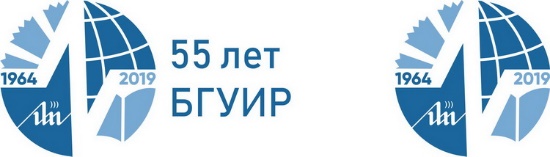 МИНИСТЕРСТВО ОБРАЗОВАНИЯ РЕСПУБЛИКИ БЕЛАРУСЬУчреждение образования«БЕЛОРУССКИЙ ГОСУДАРСТВЕННЫЙ УНИВЕРСИТЕТ 
ИНФОРМАТИКИ И РАДИОЭЛЕКТРОНИКИ»  УПРАВЛЕНИЕ ПОДГОТОВКИ НАУЧНЫХ КАДРОВ 
ВЫСШЕЙ КВАЛИФИКАЦИИСЕКТОР СТУДЕНЧЕСКОЙ НАУКИ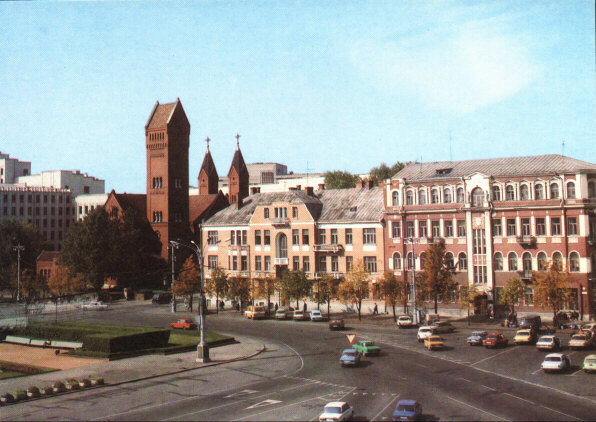 Уважаемый коллега!Оргкомитет 
55-й юбилейной научной конференции аспирантов, магистрантов и студентов 
учреждения образования «Белорусский государственный университет информатики и радиоэлектроники» 
приглашает Вас принять участие в работе конференции, которая будет проходить в период 
с 22 по 26 апреля 2019 года.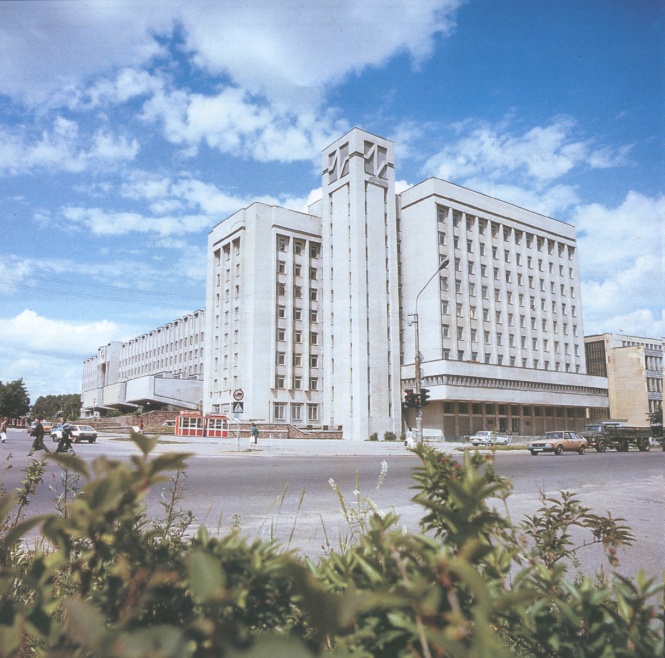 Уважаемый коллега!Оргкомитет 
55-й юбилейной научной конференции аспирантов, магистрантов и студентов 
учреждения образования «Белорусский государственный университет информатики и радиоэлектроники» 
приглашает Вас принять участие в работе конференции, которая будет проходить в период 
с 22 по 26 апреля 2019 года.Богуш В.А.– ректор, д-р физ.-мат. наук, профессор.Дик С.К.– первый проректор, канд. физ.-мат. наук, доцент;Осипов А.Н.– проректор по научной работе, канд. техн. наук, доцент.Хорошко Л.С.– заведующий сектором студенческой науки, магистр техн. наук.Лихачевский Д.В.− декан факультета компьютерного проектирования, канд. техн. наук, доцент – председатель комиссии по организации и проведению конференции «Электронные системы и технологии»;Шилин Л.Ю.− декан факультета информационных технологий и управления, д-р техн. наук, профессор – председатель комиссии по организации и проведению конференции «Информационные технологии и управление»;Короткевич А.В.− декан факультета радиотехники и электроники, канд. техн. наук, доцент − председатель комиссии по организации и проведению конференции «Радиотехника и электроника»;Лукашевич М.М.− декан факультета компьютерных систем и сетей, канд. техн. наук, доцент – председатель комиссии по организации и проведению конференции «Компьютерные системы и сети»;Дробот С.В.− декан факультета инфокоммуникаций, канд. техн. наук, доцент – председатель комиссии по организации и проведению конференции «Инфокоммуникации»;Князева Л.П.− декан инженерно-экономического факультета, канд. физ.-мат. наук, доцент – председатель комиссии по организации и проведению конференции «Проблемы экономики и информационных технологий»;Кулешов Ю.Е.– начальник военного факультета, канд. военных наук, доцент – председатель комиссии по организации и проведению конференции «Инновационные технологии в учебном процессе»;Бондарик В.М.– декан факультета доуниверситетской подготовки и профессиональной ориентации, канд. техн. наук, доцент – председатель комиссии по организации и проведению конференции «Функционирование русского и белорусского языков в условиях информатизации общества»;Маковский М.Л. − и.о. декана факультета компьютерных технологий ИИТ БГУИР − председатель комиссии по организации и проведению конференции «Информационные системы и технологии»;Тумилович М.В.– начальник управления подготовки научных кадров высшей квалификации, д-р техн. наук, доцент;Строгова А.С.− заведующий отделом аспирантуры и докторантуры,  канд. техн. наук;Бойправ О.В.− председатель Совета молодых ученых, доцент кафедры защиты информации, канд. техн. наук, доцент;Чубенко Е.Б.– заместитель председателя Совета молодых ученых БГУИР, вед. науч. сотрудник НИЛ 4.3, канд. техн. наук; Толстик В.Н.– студент группы 744691;Михеенко Д.М.– начальник управления воспитательной работы с молодежью;Латушкина А.И.– заместитель председателя профкома студентов.Шилин Л.Ю.− декан ФИТиУ, д-р техн. наук, профессор − председатель комиссии;Гуринович А.Б.− зам. декана по НИРС ФИТиУ, канд. физ.-мат. наук, доцент;Трофимович А.Ф.− зам. декана ФИТиУ;Голенков В.В.− д-р техн. наук, профессор, заведующий кафедрой ИИТ;Кукин Д.П.−  канд. техн. наук, доцент, заведующий кафедрой ВМиП;Марков А.В.− канд. техн. наук, доцент, заведующий кафедрой СУ;Лукьянец С.В.− канд. техн. наук, профессор кафедры СУ;Навроцкий А.А.− канд. физ.-мат. наук, доцент, заведующий кафедрой ИТАС;Николаева Л.В.− канд. ист. наук, доцент, заведующий кафедрой ГД;Давыдов М.В.− канд. техн. наук, доцент, заведующий кафедрой ТОЭ;Хаджинов М.К.− канд. техн. наук, доцент;Шункевич Д.В.– канд. техн. наук, доцент кафедры ИИТ.Дата заседанияВремя заседанияАудитория и корпусСтр.23.04.199.00701 – 5 к.723.04.1914.00701 – 5 к.9Дата заседанияВремя заседанияАудитория и корпусСтр.23.04.1910.00605 – 5 к.1024.04.1910.00605 – 5 к.12Дата заседанияВремя заседанияАудитория и корпусСтр.23.04.201912.00609 – 5 к.14Дата заседанияВремя заседанияАудитория и корпусСтр.23.04.201910.00411 – 5 к.19Дата заседанияВремя заседанияАудитория и корпусСтр.24.04.201910.00513 – 4 к.22Дата заседанияВремя заседанияАудитория и корпусСтр.25.04.201915.20202 – 4 к.25Дата паседжанняЧас паседжанняАўдыторыя i корпусСтр22.04.201915.20211 – 3 к.27Дата паседжанняЧас паседжанняАўдыторыя i корпус    Стр.24.04.20198.00104 – 4 к.29Дата заседанияВремя заседанияАудитория и корпус Стр.22.04.201915.20114 – 3 к.31Председатель  – канд. техн. наук, доц. Марков А.В.Члены жюри   – канд. техн. наук, проф. Лукьянец С.В. – канд. техн. наук, доц. Хаджинов М.К.Секретари       – зав. лаб. Дежурко Е.Н.Председатель– канд. физ.-мат. наук, доц. Навроцкий А.А.Члены жюри– канд. техн. наук, доц. Ревотюк М.П.– д-р техн. наук, проф. Муха В.С– канд. техн. наук, доц. Герман О.В.Секретарь– ст. преп. Боброва Т.С.Председатель– д-р техн. наук, проф., зав. каф. ИИТ Голенков В.В.Члены жюри– канд. физ.-мат. наук, доц., доц. каф. ИИТ Гулякина Н.А.– канд. техн. наук, доц. каф. ИИТ Давыденко И.Т.– ст. преп. каф. ИИТ Гракова Н.В.	Секретарь– канд. техн. наук, доц. каф. ИИТ Шункевич Д.В.Председатель– канд. техн. наук, доц. Кукин Д.П.Члены жюри– д-р физ.-мат. наук, проф. Аксенчик А.В.– д-р физ.-мат. наук, проф. Колосов С.В.– канд. техн. наук, доц. Волковец А.И.Секретарь– ст. преп. Шестакович В.П.Подписано в печать Гарнитура «Таймс».Уч.-изд. л. Формат 60х84 1/16.Отпечатано на ризографе.Тираж     экз.Бумага офсетная.Усл. печ. л. .Заказ  .